ҠАРАР                                                                                                          ПОСТАНОВЛЕНИЕ26 декабря  2017 й                                   №43                                                    26 декабря 2017 гОб утверждении административного регламента по предоставлениюмуниципальной функции «По осуществлению муниципальногожилищного контроля на территории сельского поселенияОктябрьский сельсовет муниципального района Благовещенский районРеспублики Башкортостан»   В соответствии с Федеральным законом от 27 июля 2010 года № 210-ФЗ «Об организации предоставления государственных и муниципальных услуг», Федеральным законом от 6 октября 2003 года № 131-ФЗ «Об общих принципах организации местного самоуправления в Российской Федерации», постановлением Правительства Республики Башкортостан от 26 декабря 2011г. № 504 «О разработке и утверждении республиканскими органами исполнительной власти административных регламентов исполнения государственных функций и административных регламентов представления государственных услуг. Во исполнение Указа Президента Российской Федерации от 7 мая 2012 года № 601 «Об основных направлениях совершенствования государственного управления», в соответствии с Федеральными законами от 27 июля 2010 года № 210-ФЗ «Об организации предоставления государственных и муниципальных услуг», от 28 июля 2012 года № 133-ФЗ «О внесении изменений в отдельные законодательные акты Российской  Федерации в целях устранения ограничений для предоставления государственных и муниципальных услуг по принципу «одного окна», распоряжением Правительства Республики Башкортостан от 29 декабря  2012 года № 1806 – р, постановлением Администрации Муниципального района Благовещенский район Республики Башкортостан  от 5 февраля 2013 года № 182 «Об утверждении плана – графика организации предоставления муниципальных услуг по принципу «одного окна» в муниципальном районе Благовещенский район Республики Башкортостан»; Решения Совета Сельского поселения Октябрьский  сельсовет муниципального района Благовещенский район Республики Башкортостан от 22 февраля 2012 года № 12/1-1 «О разработке и утверждении органами местного самоуправления  сельского поселения Октябрьский сельсовет муниципального района Благовещенский район Республики Башкортостан административных регламентов исполнения муниципальных функций и административных регламентов предоставления муниципальных услуг» и решения Совета сельского поселения Октябрьский сельсовет муниципального района Благовещенский район Республики Башкортостан от 13 ноября 2012года № 19-1 «Об утверждении Перечня муниципальных услуг (функций), предоставляемых  сельским  поселением Октябрьский сельсовет муниципального района Благовещенский район Республики Башкортостан» Администрация сельского поселения Октябрьский сельсовет муниципального района Благовещенский район Республики Башкортостан  ПОСТАНОВЛЯЕТ:        1. Утвердить административный регламент по предоставлению муниципальной услуги «По осуществлению муниципального жилищного контроля на территории сельского поселения Октябрьский сельсовет муниципального района Благовещенский район Республики Башкортостан» (прилагается).            2. Постановление администрации сельского поселения Октябрьский сельсовет муниципального района Благовещенский район Республики Башкортостан от 5 февраля 2015 года №6 «Об утверждении административного регламента по предоставлению муниципальной функции «По осуществлению муниципального жилищного контроля на территории сельского поселения Октябрьский сельсовет муниципального района Благовещенский район Республики Башкортостан» в новой редакции  отменить.               3. Администрации сельского поселения Октябрьский сельсовет муниицпального района Благовещенский район Республики Башкортостан  разместить  данное постановление на официальном сайте Администрации сельского поселения Октябрьский сельсовет муниицпального района Благовещенский район Республики Башкортостан.4.    Контроль за исполнением настоящего постановления оставляю за собой.Глава сельского поселенияОктябрьский сельсоветмуниципального районаБлаговещенский районРеспублики  Башкортостан                                                               З.С.БельковаАдминистративный регламент
«Осуществление муниципального жилищного контроля на территории сельского поселения Октябрьский сельсовет муниципального района Благовещенский район Республики Башкортостан»
Раздел I. Общие положенияПодраздел 1. Наименование вида муниципального контроля1. Настоящий Административный регламент осуществления муниципального жилищного контроля на территории сельского поселения Октябрьский сельсовет муниципального района Благовещенский район Республики Башкортостан (далее - Регламент) разработан в целях повышения качества и эффективности проведения проверок соблюдения юридическими лицами, индивидуальными предпринимателями и гражданами обязательных требований, установленных в отношении муниципального жилищного фонда федеральными законами и законами Республики Башкортостан в сфере жилищных отношений, а также муниципальными правовыми актами сельского поселения Октябрьский сельсовет муниципального района Благовещенский район Республики Башкортостан.2. Административный регламент устанавливает сроки и последовательность административных процедур и административных действий органа муниципального контроля на территории сельского поселения Октябрьского сельсовет муниципального района Благовещенский район Республики Башкортостан при осуществлении полномочий по муниципальному жилищному контролю, а также порядок взаимодействия между структурными подразделениями и должностными лицами органа муниципального контроля, порядок взаимодействия органа муниципального контроля с физическими и юридическими лицами, органами государственной власти при осуществлении муниципального жилищного контроля.3. Наименование вида муниципального контроля, осуществляемого в соответствии с требованиями настоящего Регламента: «Муниципальный жилищный контроль на территории сельского поселения Октябрьский сельсовет муниципального района Благовещенский район Республики Башкортостан» (далее - муниципальный контроль).Подраздел 2. Наименование органа муниципального контроля2.1. Органом, уполномоченным на осуществление мероприятий по муниципальному жилищному контролю, является Администрация сельского поселения Октябрьский сельсовет муниципального района Благовещенский район Республики Башкортостан (далее по тексту - орган муниципального жилищного контроля).Место нахождения органа: Республика Башкортостан, Благовещенский район, с.Осиповка, ул.Лесная, 2;Почтовый адрес: 453455, Республика Башкортостан, Благовещенский район, с.Осиповка, ул.Лесная, 2;Телефон (834766) 2-50-39;График работы органа муниципального жилищного контроля: с 8.30 час. до 17.30 час.Перерыв на обед с 12.30 час. до 13.30 час., выходной: суббота, воскресенье.Электронный адрес для направления в орган электронных обращений по вопросам исполнения муниципальной функции: ss_oktyabr@ufamts.ru.2.2. На официальном сайте Администрации сельского поселения Октябрьский сельсовет муниципального района Благовещенский район Республики Башкортостан, на информационном стенде размещается следующая информация:- должностные лица, осуществляющие муниципальный жилищный контроль;- текст настоящего административного регламента;- утвержденные ежегодные планы проведения плановых проверок;- порядок информирования о ходе исполнения муниципальной функции;- порядок обжалования решений, действия или бездействия должностных лиц органа.При осуществлении муниципального жилищного контроля орган муниципального контроля взаимодействует с органами прокуратуры, представителями экспертных и иных организаций.2.3. Для инвалидов предусмотрено:- оборудование на территории, прилегающей к месторасположению объекта, мест для парковки автотранспорта с выделением не менее 10% мест для парковки специальных автотранспортных средств инвалидов;- обеспечение возможности самостоятельного передвижения по территории объекта, в том числе с использованием кресла-коляски;- обеспечение возможности беспрепятственного входа в здание объекта и выхода из него (оборудование входа в здание пандусом и расширенным проходом, позволяющим обеспечить беспрепятственный вход для граждан, использующих инвалидные кресла-коляски, кнопкой вызова персонала);- размещение информационных стендов, а также столов для оформления документов, в местах, обеспечивающих свободный доступ к ним лиц, имеющих ограничения к передвижению, в том числе инвалидов-колясочников;- оказание инвалидам с учетом стойких расстройств функций организма помощи, необходимой для получения муниципальной услуги, в том числе о порядке оформления необходимых для получения услуги документов, а также оказание им иной необходимой помощи в преодолении барьеров, мешающих получению услуги наравне с другими лицами;- сопровождение инвалидов, имеющих стойкие нарушения функций зрения или испытывающих трудности самостоятельного передвижения по территории объекта при предоставлении услуги;- обеспечение допуска в здание собаки-проводника, при наличии у инвалида документа, подтверждающего ее специальное обучение, выданного по форме и в порядке, утвержденным приказом Министерства труда и социальной защиты Российской Федерации от 22 июня 2015 года N 386н;- допуск в здание сурдопереводчика и тифлосурдопереводчика.Подраздел 3. Перечень нормативных правовых актов, муниципальных правовых актов, регулирующих осуществление муниципального контроля3.1. Осуществление муниципального контроля регулируется следующими нормативными правовыми актами:- Конституцией Российской Федерации, принятой всенародным голосованием 12.12.1993 («Российская газета», 1993, N 237; «Собрание законодательства Российской Федерации», 1996, N 3);- Жилищным кодексом Российской Федерации от 29.12.2004 N 188-ФЗ, («Собрание законодательства Российской Федерации», 2005; 12.12.2005 в «Российской газете» - Федеральный выпуск N 3670);- Федеральным законом от 26.12.2008 N 294-ФЗ «О защите прав юридических лиц и индивидуальных предпринимателей при осуществлении государственного контроля (надзора) и муниципального контроля» (30.12.2008 в «Российской газете» - Федеральный выпуск N 4823);- Федеральным законом от 06.10.2003 N 131-ФЗ «Об общих принципах организации местного самоуправления в Российской Федерации» («Собрание законодательства Российской Федерации», 06.10.2003, N 40, ст. 3822, «Парламентская газета», N 186, 08.10.2003, «Российская газета», N 202, 08.10.2003);- Федеральным законом от 27.07.2010 N 210-ФЗ «Об организации предоставления государственных и муниципальных услуг» (опубликовано в изданиях «Российская газета», N 168, 30.07.2010; «Собрание законодательства Российской Федерации», 02.08.2010, N 31, ст. 4179);- Постановлением Правительства Российской Федерации от 30.06.2010 N 489 «Об утверждении правил подготовки органами государственного контроля (надзора) и органами муниципального контроля ежегодных планов проведения плановых проверок юридических лиц и индивидуальных предпринимателей» («Собрание законодательства Российской Федерации», 12.07.2010 N 28, ст. 3706);- Приказом Министерства экономического развития Российской Федерации от 30.04.2009 N 141 «О реализации положений Федерального закона «О защите прав юридических лиц и индивидуальных предпринимателей при осуществлении государственного контроля (надзора) и муниципального контроля» (14.05.2009 в «Российской газете» - Федеральный выпуск N 4909);- Уставом сельского поселения Октябрьский сельсовет муниципального района Благовещенский район Республики Башкортостан (официальный сайт Администрации сельского поселения Октябрьский сельсовет);- Иными нормативными правовыми актами, устанавливающими требования к осуществлению муниципального контроля.Подраздел 4. Предмет муниципального контроля4.1. Предметом муниципального жилищного контроля является организация и проведение на территории сельского поселения Октябрьский сельсовет муниципального района Благовещенский район Республики Башкортостан проверок соблюдения юридическими лицами, индивидуальными предпринимателями и гражданами обязательных требований, установленных в отношении муниципального жилищного фонда федеральными законами и законами Республики Башкортостан в сфере жилищных отношений, а также муниципальными правовыми актами сельского поселения Октябрьский сельсовет муниципального района Благовещенский район Республики Башкортостан (далее - обязательные требования).Подраздел 5. Права и обязанности должностных лиц органа муниципального контроля5.1. Должностные лица органа муниципального контроля в порядке, установленном законодательством Российской Федерации, имеют право:1) запрашивать и получать на основании мотивированных письменных запросов от органов государственной власти, органов местного самоуправления, юридических лиц, индивидуальных предпринимателей и граждан информацию и документы, необходимые для проверки соблюдения обязательных требований;2) беспрепятственно по предъявлении служебного удостоверения и копии распоряжения Администрации о назначении проверки посещать территории и расположенные на них многоквартирные дома, помещения общего пользования многоквартирных домов, а с согласия собственников жилые помещения в многоквартирных домах и проводить их обследования, а также исследования, испытания, расследования, экспертизы и другие мероприятия по контролю, проверять соответствие устава товарищества собственников жилья, внесенных в устав изменений требованиям законодательства Российской Федерации, а по заявлениям собственников помещений в многоквартирном доме проверять правомерность принятия общим собранием собственников помещений в многоквартирном доме решения о создании товарищества собственников жилья, соответствие устава товарищества собственников жилья, внесенных в устав изменений требованиям законодательства Российской Федерации, правомерность избрания общим собранием членов товарищества собственников жилья председателя правления товарищества и других членов правления товарищества, правомерность принятия собственниками помещений в многоквартирном доме на общем собрании таких собственников решения о выборе юридического лица независимо от организационно-правовой формы или индивидуального предпринимателя, осуществляющих деятельность по управлению многоквартирным домом (далее - управляющая организация), в целях заключения с управляющей организацией договора управления многоквартирным домом в соответствии со статьей 162 Жилищного кодекса Российской Федерации, правомерность утверждения условий этого договора и его заключения.3) выдавать предписания о прекращении нарушений обязательных требований, об устранении выявленных нарушений, о проведении мероприятий по обеспечению соблюдения обязательных требований, в том числе об устранении в шестимесячный срок со дня направления такого предписания несоответствия устава товарищества собственников жилья, внесенных в устав изменений обязательным требованиям;4) составлять протоколы об административных правонарушениях, связанных с нарушениями обязательных требований, рассматривать дела об указанных административных правонарушениях и принимать меры по предотвращению таких нарушений;5.2. Должностные лица органа муниципального контроля обязаны:1) своевременно и в полной мере исполнять предоставленные в соответствии с законодательством Российской Федерации полномочия по предупреждению, выявлению и пресечению нарушений обязательных требований;2) соблюдать законодательство Российской Федерации, права и законные интересы юридического лица, индивидуального предпринимателя, гражданина, проверка которых проводится;3) проводить проверку на основании распоряжения руководителя (заместителя руководителя) органа муниципального контроля о ее проведении в соответствии с ее назначением (Приложение N 2);4) проводить проверку только во время исполнения служебных обязанностей, выездную проверку только при предъявлении служебных удостоверений, копии распоряжения руководителя (заместителя руководителя) органа муниципального контроля, а в случаях, предусмотренных Федеральным законом от 26 декабря 2008 года N 294-ФЗ «О защите прав юридических лиц и индивидуальных предпринимателей при осуществлении государственного контроля (надзора) и муниципального контроля», - копии документа о согласовании проведения проверки;5) не препятствовать руководителю, иному должностному лицу или уполномоченному представителю юридического лица, индивидуальному предпринимателю, его уполномоченному представителю, гражданину присутствовать при проведении проверки и давать разъяснения по вопросам, относящимся к предмету проверки;6) предоставлять руководителю, иному должностному лицу или уполномоченному представителю юридического лица, индивидуальному предпринимателю, его уполномоченному представителю, гражданину, присутствующему при проведении проверки, информацию и документы, относящиеся к предмету проверки;7) знакомить руководителя, иное должностное лицо или уполномоченного представителя юридического лица, индивидуального предпринимателя, его уполномоченного представителя, гражданина с результатами проверки;8) учитывать при определении мер, принимаемых по фактам выявленных нарушений, соответствие указанных мер тяжести нарушений, их потенциальной опасности для жизни, здоровья людей, для животных, растений, окружающей среды, объектов культурного наследия (памятников истории и культуры) народов Российской Федерации, безопасности государства, для возникновения чрезвычайных ситуаций природного и техногенного характера, а также не допускать необоснованное ограничение прав и законных интересов граждан, в том числе индивидуальных предпринимателей, юридических лиц;9) доказывать обоснованность своих действий при их обжаловании юридическими лицами, индивидуальными предпринимателями, гражданами в порядке, установленном законодательством Российской Федерации;10) соблюдать сроки проведения проверки, установленные настоящим административным регламентом;11) не требовать от юридического лица, индивидуального предпринимателя, гражданина документы и иные сведения, представление которых не предусмотрено законодательством Российской Федерации;12) перед началом проведения выездной проверки по просьбе руководителя, иного должностного лица или уполномоченного представителя юридического лица, индивидуального предпринимателя, его уполномоченного представителя, гражданина ознакомить их с положениями настоящего Регламента;13) осуществлять запись о проведенной проверке в журнале учета проверок;5.3. Органы муниципального жилищного контроля вправе обратиться в суд с заявлениями о ликвидации товарищества, о признании недействительным решения, принятого общим собранием собственников помещений в многоквартирном доме с нарушением требований Жилищного кодекса Российской Федерации, и о признании договора управления данным домом недействительным в случае неисполнения в установленный срок предписания об устранении несоответствия устава товарищества собственников жилья, внесенных в устав изменений обязательным требованиям или в случаях выявления нарушений порядка создания товарищества собственников жилья, выбора управляющей организации, утверждения условий договора управления многоквартирным домом и его заключения.Подраздел 6. Права и обязанности юридических лиц, индивидуальных предпринимателей, граждан, в отношении которых осуществляется муниципальный контроль6.1. Руководитель, иное должностное лицо или уполномоченный представитель юридического лица, индивидуальный предприниматель, его уполномоченный представитель, гражданин при проведении проверки имеют право:1) непосредственно присутствовать при проведении проверки, давать объяснения по вопросам, относящимся к предмету проверки;2) получать от органа муниципального жилищного контроля, его должностных лиц информацию, которая относится к предмету проверки и предоставление которой предусмотрено настоящим административным регламентом;3) знакомиться с результатами проверки и указывать в акте проверки о своем ознакомлении с результатами проверки, согласии или несогласии с ними, а также с отдельными действиями должностных лиц органа муниципального жилищного контроля;4) обжаловать действия (бездействие) должностных лиц органа муниципального жилищного контроля, повлекшие за собой нарушение прав юридического лица, индивидуального предпринимателя, гражданина при проведении проверки, в административном и (или) судебном порядке в соответствии с законодательством Российской Федерации.6.2. Юридические лица, индивидуальные предприниматели, граждане, в отношении которых осуществляется муниципальный контроль, обязаны:1) юридические лица - обеспечить присутствие руководителей, иных должностных лиц или уполномоченных представителей юридических лиц;2) индивидуальные предприниматели - присутствовать или обеспечить присутствие уполномоченных представителей, ответственных за организацию и проведение мероприятий по выполнению обязательных требований;3) предоставить должностным лицам органа муниципального жилищного контроля возможность ознакомиться с документами, связанными с целями, задачами и предметом выездной проверки, в случае, если выездной проверке не предшествовало проведение документарной проверки;4) обеспечить доступ проводящих выездную проверку должностных лиц и участвующих в выездной проверке надзорных органов, представителей экспертных организаций на территорию, в используемые юридическим лицом, индивидуальным предпринимателем, гражданином при осуществлении деятельности здания, строения, сооружения, помещения.Подраздел 7. Описание результата осуществления муниципального жилищного контроля7.1. По результатам проверки должностными лицами органа муниципального жилищного контроля, проводящими проверку, составляется акт в 2-х экземплярах (Приложение N 3).7.2. К акту проверки прилагаются протоколы отбора образцов продукции, проб обследования объектов окружающей среды и объектов производственной среды, протоколы или заключения проведенных исследований, испытаний и экспертиз, объяснения работников юридического лица, работников индивидуального предпринимателя, на которых возлагается ответственность за нарушение обязательных требований или требований, установленных муниципальными правовыми актами, предписания об устранении выявленных нарушений (Приложение N 4) и иные связанные с результатами проверки документы или их копии.7.3. Акт проверки оформляется непосредственно после ее завершения в двух экземплярах, один из которых с копиями приложений вручается руководителю, иному должностному лицу или уполномоченному представителю юридического лица, индивидуальному предпринимателю, его уполномоченному представителю под расписку об ознакомлении либо об отказе в ознакомлении с актом проверки. В случае отсутствия руководителя, иного должностного лица или уполномоченного представителя юридического лица, индивидуального предпринимателя, его уполномоченного представителя, а также в случае отказа проверяемого лица дать расписку об ознакомлении либо об отказе в ознакомлении с актом проверки акт направляется заказным почтовым отправлением с уведомлением о вручении, которое приобщается к экземпляру акта проверки, хранящемуся в деле органа государственного контроля (надзора) или органа муниципального контроля. При наличии согласия проверяемого лица на осуществление взаимодействия в электронной форме в рамках государственного контроля (надзора) или муниципального контроля акт проверки может быть направлен в форме электронного документа, подписанного усиленной квалифицированной электронной подписью лица, составившего данный акт, руководителю, иному должностному лицу или уполномоченному представителю юридического лица, индивидуальному предпринимателю, его уполномоченному представителю. При этом акт, направленный в форме электронного документа, подписанного усиленной квалифицированной электронной подписью лица, составившего данный акт, проверяемому лицу способом, обеспечивающим подтверждение получения указанного документа, считается полученным проверяемым лицом.7.4. В случае, если для составления акта проверки необходимо получить заключения по результатам проведенных исследований, испытаний, специальных расследований, экспертиз, акт проверки составляется в срок, не превышающий трех рабочих дней после завершения мероприятий по контролю, и вручается руководителю, иному должностному лицу или уполномоченному представителю юридического лица, индивидуальному предпринимателю, его уполномоченному представителю под расписку либо направляется заказным почтовым отправлением с уведомлением о вручении и (или) в форме электронного документа, подписанного усиленной квалифицированной электронной подписью лица, составившего данный акт (при условии согласия проверяемого лица на осуществление взаимодействия в электронной форме в рамках государственного контроля (надзора) или муниципального контроля), способом, обеспечивающим подтверждение получения указанного документа. При этом уведомление о вручении и (или) иное подтверждение получения указанного документа приобщаются к экземпляру акта проверки, хранящемуся в деле органа государственного контроля (надзора) или органа муниципального контроля.7.5. В случае, если для проведения внеплановой выездной проверки требуется согласование ее проведения с Благовещенской межрайонной прокуратурой Республики Башкортостан, копия акта проверки направляется в прокуратуру, которым принято решение о согласовании проведения проверки, в течение пяти рабочих дней со дня составления акта проверки.7.6. Результаты проверки, содержащие информацию, составляющую государственную, коммерческую, служебную, иную тайну, оформляются с соблюдением требований, предусмотренных законодательством Российской Федерации.7.7. Должностные лица органа муниципального контроля, осуществляющие проверку юридического лица, индивидуального предпринимателя, производят запись в журнале учета проверок (Приложение № 5).При отсутствии журнала учета проверок в акте проверки делается соответствующая запись.7.8. Юридическое лицо, индивидуальный предприниматель, проверка которых проводилась, в случае несогласия с фактами, выводами, предложениями, изложенными в акте проверки, либо с выданным предписанием об устранении выявленных нарушений в течение пятнадцати дней с даты получения акта проверки вправе представить в орган муниципального жилищного контроля в письменной форме возражения в отношении акта проверки и (или) выданного предписания об устранении выявленных нарушений в целом или его отдельных положений. При этом юридическое лицо, индивидуальный предприниматель вправе приложить к таким возражениям документы, подтверждающие обоснованность таких возражений, или их заверенные копии либо в согласованный срок передать их в орган муниципального жилищного контроля.Раздел II. Требования к порядку осуществления муниципального контроляПодраздел 1. Порядок информирования об осуществлении муниципального контроля1.1. Настоящий Регламент, сведения об адресах и контактных телефонах должностных лиц органа муниципального жилищного контроля, уполномоченных на осуществление муниципального жилищного контроля, ежегодный план проведения плановых проверок при осуществлении муниципального контроля, информация о результатах плановых проверок доводятся до сведения заинтересованных лиц и населения посредством размещения информации на официальном сайте Администрации сельского поселения Октябрьский сельсовет муниципального района Благовещенский район Республики Башкортостан в сети Интернет (http://www. oktyabr-blagrb.ru).1.2. Сведения о муниципальном контроле размещаются в федеральной государственной информационной системе "Единый портал государственных и муниципальных услуг (функций)" (http://gosuslugi.ru).1.3. Для получения информации (консультаций (справок)) по вопросам осуществления муниципального жилищного контроля заинтересованные лица могут обращаться непосредственно, по почте или по телефону к должностному лицу Администрации сельского поселения Октябрьский сельсовет муниципального района Благовещенский район Республики Башкортостан. Почтовый адрес: 4534555, Республика Башкортостан, Благовещенский район, с.Осиповка, улица Лесная, дом 2. Телефоны: (834766) 2-50-39. Адрес электронной почты: ss_oktyabr@ufamts.ru.1.4. Режим работы органа муниципального жилищного контроля:Понедельник - пятница: начало работы с 8.30 часов, окончание работы в 17.30 часов; перерыв на обед с 12.30 часов до 13.30 часов; суббота, воскресенье - выходные дни. В предпраздничные дни продолжительность работы органа муниципального жилищного контроля сокращается на 1 час.1.5. Орган муниципального контроля осуществляет информирование юридических лиц, индивидуальных предпринимателей и граждан по общим вопросам осуществления муниципального контроля, в том числе о месте нахождения и графике работы органа муниципального контроля, нормативно-правовых актах, регламентирующих осуществление муниципального контроля, порядке осуществления муниципального контроля и ходе его исполнения. 1.6. Информирование заинтересованных лиц проводится в форме:1) устного информирования;2) письменного информирования;3) размещения информации на информационных стендах в органе муниципального жилищного контроля;4) размещения информации на официальном сайте Администрации сельского поселения Октябрьский сельсовет муниципального района Благовещенский район Республики Башкортостан в сети Интернет.Устное информирование о процедуре исполнения муниципального контроля осуществляется в ходе личного приема либо с использованием средств телефонной связи.При ответах на обращения подробно и в вежливой (корректной) форме информируют заинтересованных лиц по интересующим их вопросам. Продолжительность консультации по телефону не должна превышать 10 минут. Продолжительность личного приема для проведения консультации не должна превышать 20 минут.В случае, если подготовка ответа требует продолжительного времени, заинтересованному лицу может быть дана рекомендация направить письменное обращение или предложено другое время для устной консультации.Обращения, поступившие в орган муниципального жилищного контроля в письменной форме (в том числе в форме электронного документа), подлежат рассмотрению в порядке, установленном Федеральным законом от 02 мая 2006 года N 59-ФЗ «О порядке рассмотрения обращений граждан Российской Федерации».Подраздел 2. Срок исполнения муниципального жилищного контроля2.1. Периодичность и срок осуществления муниципального контроля в части проведения плановых проверок определяются ежегодным планом проведения проверок.Срок проведения каждой из проверок (документарной и выездной), в том числе внеплановых, не может превышать двадцати рабочих дней. В отношении одного субъекта малого предпринимательства общий срок проведения плановых выездных проверок не может превышать пятидесяти часов для малого предприятия и пятнадцати часов для микропредприятия в год.В случае необходимости при проведении проверки, указанной в абзаце третьем настоящего пункта, получения документов и (или) информации в рамках межведомственного информационного взаимодействия проведение проверки может быть приостановлено руководителем (заместителем руководителя) органа муниципального жилищного контроля на срок, необходимый для осуществления межведомственного информационного взаимодействия, но не более чем на десять рабочих дней. Повторное приостановление проведения проверки не допускается.На период действия срока приостановления проведения проверки приостанавливаются связанные с указанной проверкой действия органа муниципального жилищного контроля на территории, в зданиях, строениях, сооружениях, помещениях, на иных объектах субъекта малого предпринимательства.В исключительных случаях, связанных с необходимостью проведения сложных и (или) длительных исследований, испытаний, специальных экспертиз и расследований на основании мотивированных предложений должностного лица органа муниципального жилищного контроля, проводящего выездную плановую проверку, срок проведения выездной плановой проверки может быть продлен руководителем органа, но не более чем на двадцать рабочих дней, в отношении малых предприятий, микропредприятий - не более чем на пятнадцать часов.Срок проведения каждой из проверок (документарной и выездной) в отношении юридического лица, которое осуществляет свою деятельность на территориях нескольких субъектов Российской Федерации, устанавливается отдельно по каждому филиалу, представительству, обособленному структурному подразделению юридического лица, при этом общий срок проведения проверки не может превышать шестьдесят рабочих дней. Раздел III. Состав, последовательность и сроки выполнения административных процедур (действий), требования к порядку их выполнения, в том числе особенности выполнения административных процедур (действий) в электронной формеПодраздел 1. Перечень административных процедур1.1. Осуществление муниципального жилищного контроля включает в себя следующие административные процедуры:1) подготовка ежегодного плана проведения плановых проверок;2) организация плановой проверки;3) проведение плановой проверки;4) организация внеплановой проверки;5) проведение внеплановой проверки;6) порядок осуществления муниципального жилищного контроля в отношении граждан;7) оформление результата проверки;8) выдача предписания об устранении нарушений, выявленных в результате проверки;9) проверка исполнения предписания об устранении нарушений, выявленных в результате проверки;1.2. Блок-схема осуществления муниципального контроля установлена в Приложении N 1 к настоящему Регламенту.Подраздел 2. Подготовка ежегодного плана проведения плановых проверок2.1. Основанием для начала исполнения административной процедуры по подготовке ежегодного плана проведения плановых проверок является наступление срока подготовки проекта ежегодного плана проведения плановых проверок (далее - план проверок), установленного законодательством Российской Федерации.Проект плана проверок разрабатывается органом муниципального жилищного контроля в соответствии с типовой формой ежегодного плана проведения плановых проверок, утвержденной Постановлением Правительства Российской Федерации от 30.06.2010 N 489 «Об утверждении Правил подготовки органами государственного контроля (надзора) и органами муниципального контроля ежегодных планов проведения плановых проверок юридических лиц и индивидуальных предпринимателе». 2.2. Основанием для включения плановой проверки в ежегодный план проведения проверок является истечение одного года со дня:1) начала осуществления юридическим лицом, индивидуальным предпринимателем деятельности по управлению многоквартирными домами и деятельности по оказанию услуг и (или) выполнению работ по содержанию и ремонту общего имущества в многоквартирных домах в соответствии с представленным в орган государственного жилищного надзора уведомлением о начале указанной деятельности; 2) постановки на учет в муниципальном реестре наемных домов социального использования первого наемного дома социального использования, наймодателем жилых помещений в котором является лицо, деятельность которого подлежит проверке;3) окончания проведения последней плановой проверки юридического лица, индивидуального предпринимателя;4) установления или изменения нормативов потребления коммунальных ресурсов (коммунальных услуг).2.3. В ежегодном плане проверок указываются следующие сведения:1) наименования юридических лиц (их филиалов, представительств, обособленных структурных подразделений), фамилии, имена, отчества индивидуальных предпринимателей, деятельность которых подлежит плановым проверкам, места нахождения юридических лиц (их филиалов, представительств, обособленных структурных подразделений) или места фактического осуществления деятельности индивидуальными предпринимателями;2) цель и основание проведения каждой плановой проверки;3) дата начала и сроки проведения каждой плановой проверки;4) наименование органа муниципального жилищного контроля, осуществляющего конкретную плановую проверку. При проведении плановой проверки органом муниципального контроля совместно с органами государственного контроля (надзора) указываются наименования всех участвующих в такой проверке органов.2.4. Плановая проверка юридических лиц, индивидуальных предпринимателей - членов саморегулируемой организации проводится в отношении не более чем десяти процентов общего числа членов саморегулируемой организации и не менее чем двух членов саморегулируемой организации в соответствии с ежегодным планом проверок, если иное не установлено федеральными законами.2.5. В срок до 1 сентября года, предшествующего году проведения плановых проверок, орган муниципального жилищного контроля направляет проект ежегодного плана проведения плановых проверок в Благовещенскую межрайонную прокуратуру Республики Башкортостан. 2.6. Орган муниципального контроля рассматривает предложения прокуратуры и по результатам рассмотрения проекта плана проверок, и по итогам их рассмотрения направляет в Благовещенскую межрайонную прокуратуру в срок до 1 ноября года, предшествующего году проведения плановых проверок, утвержденный план проведения плановых проверок.2.7. Результатом административной процедуры является утверждение руководителем (его заместителем) органа муниципального жилищного контроля плана проверок.Ежегодный план проведения плановых проверок доводится до сведения заинтересованных лиц посредством его размещения на официальном сайте Администрации сельского поселения Октябрьский сельсовет муниципального района Благовещенский район Республики Башкортостан в сети «Интернет» либо иным доступным способом.Внесение изменений в ежегодный план осуществляется решением органа муниципального жилищного контроля и допускается в следующих случаях:1) исключение проверки из ежегодного плана: в связи с невозможностью проведения плановой проверки деятельности юридического лица вследствие его ликвидации, невозможностью проведения проверки индивидуального предпринимателя вследствие прекращения физическим лицом деятельности в качестве индивидуального предпринимателя; в связи с принятием органом муниципального жилищного контроля решения об исключении соответствующей проверки из ежегодного плана в случаях, предусмотренных статьей 26.1 Федерального закона от 26.12.2008 N 294-ФЗ «О защите прав юридических лиц и индивидуальных предпринимателей при осуществлении государственного контроля (надзора) и муниципального контроля»; в связи с наступлением обстоятельств непреодолимой силы;2) изменение указанных в ежегодном плане сведений о юридическом лице или индивидуальном предпринимателе: в связи с изменением адреса места нахождения или адреса фактического осуществления деятельности юридического лица или индивидуального предпринимателя; в связи с реорганизацией юридического лица; в связи с изменением наименования юридического лица, а также изменением фамилии, имени и отчества индивидуального предпринимателя.Сведения о внесенных в ежегодный план изменениях направляются в течение 3 рабочих дней со дня их внесения в соответствующий орган прокуратуры на бумажном носителе (с приложением копии в электронном виде) заказным почтовым отправлением с уведомлением о вручении либо в форме электронного документа, подписанного электронной подписью, а также размещаются на официальном сайте Администрации сельского поселения Октябрьский сельсовет муниципального района Благовещенский район Республики Башкортостан в сети «Интернет» в течение 5 рабочих дней со дня внесения изменений.Подраздел 3. Организация плановой проверки3.1. Основанием для начала исполнения административной процедуры по организации плановой проверки является наступление планового срока проведения проверки в соответствии с ежегодным планом проверок.3.2. Должностное лицо органа муниципального контроля, назначенное ответственным за организацию плановой проверки, готовит проект решения руководителя органа муниципального жилищного контроля о проведении проверки в форме распоряжения Администрации сельского поселения Октябрьский сельсовет муниципального района Благовещенский район Республики Башкортостан.3.3. Максимальный срок организации плановой проверки составляет пять рабочих дней. 3.4. Результатом административной процедуры является подписание руководителем органа муниципального контроля распоряжения о проведении проверки.Подраздел 4. Проведение плановой проверки4.1. Основанием для начала исполнения административной процедуры по проведению плановой проверки является распоряжение о проведении проверки.Проведение плановой проверки проводится уполномоченными должностными лицами органа муниципального контроля, указанными в распоряжении о проведении проверки.4.2. О проведении плановой проверки юридическое лицо, индивидуальный предприниматель уведомляются органом муниципального контроля не позднее чем за три рабочих дня до начала ее проведения посредством направления копии распоряжения руководителя (заместителя руководителя) органа муниципального контроля о начале проведения плановой проверки заказным почтовым отправлением с уведомлением о вручении или иным доступным способом.4.3. В случае проведения плановой проверки членов саморегулируемой организации орган муниципального контроля уведомляет саморегулируемую организацию в целях обеспечения возможности участия или присутствия ее представителя при проведении плановой проверки. 4.4. Плановая проверка проводится в форме документарной проверки и (или) выездной проверки.4.5. Предметом документарной проверки являются сведения, содержащиеся в документах юридического лица, индивидуального предпринимателя, устанавливающих их организационно-правовую форму, права и обязанности, документы, используемые при осуществлении их деятельности и связанные с исполнением ими обязательных требований, а также предписаний органов муниципального контроля.4.6. Документарная проверка проводится по месту нахождения органа муниципального контроля. 4.7. В процессе проведения документарной проверки должностные лица органа муниципального контроля в первую очередь рассматривают документы юридического лица, индивидуального предпринимателя, имеющиеся в распоряжении органа муниципального контроля, в том числе уведомления о начале осуществления отдельных видов предпринимательской деятельности, представленные в порядке, установленном статьей 8 Федерального закона от 26.12.2008 г. № 294-ФЗ «О защите прав юридических лиц и индивидуальных предпринимателей при осуществлении государственного контроля (надзора) и муниципального контроля», акты предыдущих проверок, материалы рассмотрения дел об административных правонарушениях и иные документы о результатах муниципального жилищного контроля, осуществленных ранее в отношении этих юридического лица, индивидуального предпринимателя.4.8. В случае если достоверность сведений, содержащихся в документах, имеющихся в распоряжении органа муниципального контроля, вызывает обоснованные сомнения либо эти сведения не позволяют оценить исполнение юридическим лицом, индивидуальным предпринимателем обязательных требований или требований, установленных муниципальными правовыми актами, орган муниципального контроля направляет в адрес юридического лица, адрес индивидуального предпринимателя мотивированный запрос с требованием представить необходимые для рассмотрения в ходе проведения документарной проверки документы (Приложение N 6). К запросу прилагается заверенная печатью копия распоряжения о проведении документарной проверки.В течение десяти рабочих дней со дня получения мотивированного запроса юридическое лицо, индивидуальный предприниматель обязаны направить в орган муниципального контроля указанные в запросе документы.Указанные в запросе документы представляются в виде копий, заверенных печатью (при ее наличии) и соответственно подписью индивидуального предпринимателя, его уполномоченного представителя, руководителя, иного должностного лица юридического лица. Юридическое лицо, индивидуальный предприниматель вправе представить указанные в запросе документы в форме электронных документов в порядке, определяемом Правительством Российской Федерации.4.9. Не допускается требовать нотариального удостоверения копий документов, представляемых в орган муниципального контроля, если иное не предусмотрено законодательством Российской Федерации.При проведении документарной проверки уполномоченные должностные лица не вправе требовать у юридического лица, индивидуального предпринимателя сведения и документы, не относящиеся к предмету документарной проверки, а также сведения и документы, которые могут быть получены органом муниципального контроля от иных органов муниципального контроля, органов государственного контроля (надзора).4.10. В случае если в ходе документарной проверки выявлены ошибки и (или) противоречия в представленных юридическим лицом, индивидуальным предпринимателем документах либо несоответствие сведений, содержащихся в этих документах, сведениям, содержащимся в имеющихся у органа муниципального контроля документах и (или) полученным в ходе осуществления муниципального контроля, информация об этом направляется юридическому лицу, индивидуальному предпринимателю с требованием представить в течение десяти рабочих дней необходимые пояснения в письменной форме.4.11. Юридическое лицо, индивидуальный предприниматель, представляющие в орган муниципального контроля пояснения относительно выявленных ошибок и (или) противоречий в представленных документах, вправе представить дополнительно в орган муниципального контроля документы, подтверждающие достоверность ранее представленных документов.4.12. Должностное лицо, которое проводит документарную проверку, обязано рассмотреть представленные руководителем или иным должностным лицом юридического лица, индивидуальным предпринимателем, его уполномоченным представителем пояснения и документы, подтверждающие достоверность ранее представленных документов. В случае, если после рассмотрения представленных пояснений и документов либо при отсутствии пояснений орган муниципального контроля установит признаки нарушения обязательных требований, должностные лица органа муниципального контроля вправе провести выездную проверку. 4.13. Предметом выездной проверки являются содержащиеся в документах юридического лица, индивидуального предпринимателя сведения, а также соответствие их работников, состояние используемых указанными лицами при осуществлении деятельности территорий, зданий, строений, сооружений, помещений, оборудования, подобных объектов, транспортных средств, выполняемые юридическим лицом, индивидуальным предпринимателем работы (предоставляемые услуги) и принимаемые ими меры по исполнению обязательных требований.Выездная проверка проводится по месту нахождения юридического лица, месту осуществления деятельности индивидуального предпринимателя и (или) по месту фактического осуществления их деятельности.Выездная проверка проводится в случае, если при документарной проверке не представляется возможным:1) удостовериться в полноте и достоверности сведений, содержащихся в имеющихся в распоряжении органа муниципального контроля документах юридического лица, индивидуального предпринимателя;2) оценить соответствие деятельности юридического лица, индивидуального предпринимателя обязательным требованиям без проведения соответствующего мероприятия по контролю.4.14. Выездная проверка начинается с предъявления служебного удостоверения уполномоченными должностными лицами, обязательного ознакомления руководителя или иного должностного лица юридического лица, индивидуального предпринимателя, его уполномоченного представителя с распоряжением о назначении выездной проверки и с полномочиями проводящих выездную проверку лиц, а также с целями, задачами, основаниями проведения выездной проверки, видами и объемом мероприятий по контролю, составом экспертов, представителями экспертных организаций, привлекаемых к выездной проверке, со сроками и с условиями ее проведения.4.15. Заверенная печатью копия распоряжения о проведении проверки вручается под роспись должностными лицами органа муниципального контроля, проводящими проверку, руководителю, иному должностному лицу или уполномоченному представителю юридического лица (индивидуальному предпринимателю или его уполномоченному представителю) одновременно с предъявлением служебных удостоверений. По требованию подлежащего проверке лица должностные лица органа муниципального контроля обязаны предоставить информацию об этом органе, а также об экспертах, экспертных организациях в целях подтверждения своих полномочий.4.16. По просьбе руководителя, иного должностного лица или уполномоченного представителя юридического лица (индивидуального предпринимателя или его уполномоченного представителя) должностные лица органа муниципального контроля обязаны ознакомить подлежащее проверке лицо с нормативными актами, регламентирующими порядок проведения мероприятий по муниципальному контролю, в том числе настоящим Регламентом.4.17. Руководитель, иное должностное лицо или уполномоченный представитель юридического лица, индивидуальный предприниматель, его уполномоченный представитель обязаны предоставить уполномоченным должностным лицам, проводящим выездную проверку, возможность ознакомиться с документами, связанными с целями, задачами и предметом выездной проверки, в случае, если выездной проверке не предшествовало проведение документарной проверки, а также обеспечить доступ проводящих выездную проверку должностных лиц и участвующих в выездной проверке экспертов, представителей экспертных организаций на территорию, в используемые юридическим лицом, индивидуальным предпринимателем при осуществлении деятельности здания, строения, сооружения, помещения, к используемым юридическими лицами, индивидуальными предпринимателями оборудованию, подобным объектам, транспортным средствам.4.18. Орган муниципального контроля привлекает к проведению выездной проверки юридического лица (индивидуального предпринимателя) экспертов, экспертные организации, не состоящие в гражданско-правовых и трудовых отношениях с юридическим лицом, индивидуальным предпринимателем, в отношении которого проводится проверка, и не являющиеся аффилированными лицами проверяемых лиц.4.19. Результатом административной процедуры является установление факта наличия или отсутствия нарушений обязательных требований.Срок исполнения административных действий по проведению проверок не может превышать сроки, указанные в подразделе 2 раздела II настоящего Регламента.Подраздел 5. Организация внеплановой проверки5.1. Основанием для начала исполнения административной процедуры по проведению внеплановой проверки являются:1) истечение срока исполнения юридическим лицом, индивидуальным предпринимателем ранее выданного предписания органа муниципального контроля об устранении выявленного нарушения обязательных требований;2) поступление в орган муниципального жилищного контроля обращений и заявлений граждан, в том числе индивидуальных предпринимателей, юридических лиц, информации от органов государственной власти, органов местного самоуправления, из средств массовой информации о следующих фактах:а) возникновение угрозы причинения вреда жизни, здоровью граждан, вреда животным, растениям, окружающей среде, объектам культурного наследия (памятникам истории и культуры) народов Российской Федерации, безопасности государства, а также угрозы чрезвычайных ситуаций природного и техногенного характера;б) причинение вреда жизни, здоровью граждан, вреда животным, растениям, окружающей среде, объектам культурного наследия (памятникам истории и культуры) народов Российской Федерации, безопасности государства, а также возникновение чрезвычайных ситуаций природного и техногенного характера;3) приказ (распоряжение) руководителя органа государственного контроля (надзора), изданный в соответствии с поручениями Президента Российской Федерации, Правительства Российской Федерации и на основании требования прокурора о проведении внеплановой проверки в рамках надзора за исполнением законов по поступившим в органы прокуратуры материалам и обращениям;4) поступления, в частности посредством системы, в орган государственного жилищного надзора, орган муниципального контроля обращений и заявлений граждан, в том числе индивидуальных предпринимателей, юридических лиц, информации от органов государственной власти, органов местного самоуправления, выявление в системе информации о фактах нарушения требований к порядку создания товарищества собственников жилья, жилищного, жилищно-строительного или иного специализированного потребительского кооператива, уставу товарищества собственников жилья, жилищного, жилищно-строительного или иного специализированного потребительского кооператива и порядку внесения изменений в устав такого товарищества или такого кооператива, порядку принятия собственниками помещений в многоквартирном доме решения о выборе юридического лица независимо от организационно-правовой формы или индивидуального предпринимателя, осуществляющих деятельность по управлению многоквартирным домом (далее - управляющая организация), в целях заключения с управляющей организацией договора управления многоквартирным домом, решения о заключении с управляющей организацией договора оказания услуг и (или) выполнения работ по содержанию и ремонту общего имущества в многоквартирном доме, решения о заключении с указанными в части 1 статьи 164 Жилищного кодекса Российской Федерации лицами договоров оказания услуг по содержанию и (или) выполнению работ по ремонту общего имущества в многоквартирном доме, порядку утверждения условий этих договоров и их заключения, порядку содержания общего имущества собственников помещений в многоквартирном доме и осуществления текущего и капитального ремонта общего имущества в данном доме, о фактах нарушения управляющей организацией обязательств, предусмотренных частью 2 статьи 162 Жилищного кодекса Российской Федерации, о фактах нарушения в области применения предельных (максимальных) индексов изменения размера вносимой гражданами платы за коммунальные услуги, о фактах нарушения наймодателями жилых помещений в наемных домах социального использования обязательных требований к наймодателям и нанимателям жилых помещений в таких домах, к заключению и исполнению договоров найма жилых помещений жилищного фонда социального использования и договоров найма жилых помещений. Внеплановая проверка по указанным основаниям проводится без согласования с органами прокуратуры и без предварительного уведомления проверяемой организации о проведении внеплановой проверки.5.2. Обращения и заявления, не позволяющие установить лицо, обратившееся в орган муниципального контроля, а также обращения и заявления, не содержащие сведений о фактах, указанных в подпункте 2 пункта 5.1 настоящего Регламента, не могут служить основанием для проведения внеплановой проверки. В случае, если изложенная в обращении или заявлении информация может в соответствии с подпунктом 2 пункта 5.1 настоящего Регламента являться основанием для проведения внеплановой проверки, должностное лицо органа муниципального контроля при наличии у него обоснованных сомнений в авторстве обращения или заявления обязано принять разумные меры к установлению обратившегося лица. 5.3. Внеплановая выездная проверка юридических лиц, индивидуальных предпринимателей может быть проведена по основаниям, указанным в абзацах «а» и «б» подпункта 2 пункта 5.1, органом муниципального контроля после согласования с прокуратурой по месту осуществления деятельности таких юридических лиц, индивидуальных предпринимателей.5.4. Если основанием для проведения внеплановой выездной проверки является причинение вреда жизни, здоровью граждан, вреда животным, растениям, окружающей среде, объектам культурного наследия (памятникам истории и культуры) народов Российской Федерации, безопасности государства, а также возникновение чрезвычайных ситуаций природного и техногенного характера, обнаружение нарушений обязательных требований и требований, установленных муниципальными правовыми актами, в момент совершения таких нарушений в связи с необходимостью принятия неотложных мер орган муниципального контроля вправе приступить к проведению внеплановой выездной проверки незамедлительно с извещением прокуратуры о проведении мероприятий по контролю посредством направления документов, предусмотренных пунктом 5.3, в прокуратуру в течение двадцати четырех часов.5.5. О проведении внеплановой выездной проверки, за исключением внеплановой выездной проверки, основания, проведения которой указаны в подпунктах 2, 4 пункта 5.1 настоящего административного регламента, юридическое лицо, индивидуальный предприниматель уведомляются органом муниципального контроля не менее чем за двадцать четыре часа до начала ее проведения любым доступным способом, если иное не установлено настоящим регламентом (Приложение N 7).5.6. В случае, если в результате деятельности юридического лица, индивидуального предпринимателя причинен или причиняется вред жизни, здоровью граждан, вред животным, растениям, окружающей среде, безопасности государства, а также возникли или могут возникнуть чрезвычайные ситуации природного и техногенного характера, предварительное уведомление юридических лиц, индивидуальных предпринимателей о начале проведения внеплановой выездной проверки не требуется.Подраздел 6. Проведение внеплановой проверки6.1. Основанием для начала исполнения административной процедуры по проведению внеплановой проверки является распоряжение о проведении проверки.6.2. Внеплановая проверка проводится уполномоченными должностными лицами органа муниципального контроля, указанными в распоряжении о проведении проверки.6.3. Внеплановая проверка проводится в форме документарной проверки и (или) выездной проверки в порядке, установленном соответственно пунктами 4.5 – 4.19 настоящего Регламента.6.4. В день подписания распоряжения о проведении внеплановой выездной проверки юридического лица (индивидуального предпринимателя) в целях согласования ее проведения орган муниципального контроля представляет либо направляет в прокуратуру по месту осуществления деятельности юридического лица (индивидуального предпринимателя) заказным почтовым отправлением с уведомлением о вручении или в форме электронного документа, подписанного усиленной квалифицированной электронной подписью, заявление о согласовании проведения внеплановой выездной проверки (Приложение N 8). К этому заявлению прилагаются копия распоряжения о проведении внеплановой выездной проверки и документы, которые содержат сведения, послужившие основанием для ее проведения.6.5. Если основанием для проведения внеплановой выездной проверки является причинение вреда жизни, здоровью граждан, вреда животным, растениям, окружающей среде, объектам культурного наследия (памятникам истории и культуры) народов Российской Федерации, безопасности государства, а также возникновение чрезвычайных ситуаций природного и техногенного характера, обнаружение нарушений обязательных требований и требований, установленных муниципальными правовыми актами, в момент совершения таких нарушений в связи с необходимостью принятия неотложных мер орган муниципального контроля вправе приступить к проведению внеплановой выездной проверки незамедлительно с извещением прокуратуры о проведении мероприятий по контролю посредством направления документов, предусмотренных пунктом 6.4 в прокуратуру в течение двадцати четырех часов.6.6. О проведении внеплановой выездной проверки, за исключением внеплановой выездной проверки, основания проведения которой указаны в подпункте 2 пункта 5.1 настоящего Регламента, юридическое лицо, индивидуальный предприниматель уведомляются органом муниципального контроля не менее чем за двадцать четыре часа до начала ее проведения любым доступным способом, в том числе посредством электронного документа, подписанного усиленной квалифицированной электронной подписью и направленного по адресу электронной почты юридического лица, индивидуального предпринимателя, если такой адрес содержится соответственно в едином государственном реестре юридических лиц, едином государственном реестре индивидуальных предпринимателей либо ранее был представлен юридическим лицом, индивидуальным предпринимателем в орган муниципального контроля.6.7. В случае, если в результате деятельности юридического лица, индивидуально предпринимателя причинен или причиняется вред жизни, здоровью граждан, вред животным, растениям, окружающей среде, безопасности государства, а также возникли или могут возникнуть чрезвычайные ситуации природного и техногенного характера, предварительное уведомление юридических лиц, индивидуальных предпринимателей о начале проведения внеплановой выездной проверки не требуется.6.8. В случае проведения внеплановой выездной проверки членов саморегулируемой организации орган муниципального контроля обязан уведомить саморегулируемую организацию о проведении внеплановой выездной проверки в целях обеспечения возможности участия или присутствия ее представителя при проведении внеплановой выездной проверки.6.9. Результатом административной процедуры является установление факта наличия или отсутствия нарушений обязательных требований.6.10. Срок исполнения административных действий по проведению проверок не может превышать сроки, указанные в пункте 2.1 настоящего Регламента.Подраздел 7. Порядок осуществления муниципального жилищного контроля в отношении граждан7.1. Муниципальный жилищный контроль в отношении граждан проводится путем проведения проверок.7.2. Внеплановая проверка проводится на основании постановления руководителя органа муниципального контроля (Приложение N 9).7.3. Основаниями для проведения проверки являются обращения и заявления граждан, юридических лиц, органов государственной власти и местного самоуправления в орган муниципального контроля о нарушениях нанимателем (пользователем) помещения муниципального жилищного фонда и членами его семьи, а также иными гражданами обязательных требований к муниципальному жилищному фонду.7.4. Обращения и заявления, не позволяющие установить лицо, обратившееся в орган муниципального контроля, не могут служить основаниями для проведения проверки.7.5. О проведении проверки гражданин уведомляется органом муниципального контроля не менее чем за пять рабочих дней до начала ее проведения любым доступным способом.7.6. По результатам проверки составляется акт проверки соблюдения гражданами обязательных требований, установленных в отношении муниципального жилищного фонда федеральными законами, законами Республики Башкортостан в области жилищного отношения, а также муниципальными правовыми актами.7.7. К акту прилагаются объяснения лиц, на которых возлагается ответственность за нарушение обязательных требований, и иные связанные с результатами проверки документы или их копии.7.8. Акт проверки оформляется непосредственно после ее завершения в двух экземплярах, один из которых с копиями приложений вручается гражданину или его уполномоченному представителю под расписку об ознакомлении либо об отказе в ознакомлении с актом проверки.7.9. В случае если для составления акта проверки необходимо получить заключения по результатам проведенных исследований, испытаний, специальных расследований, экспертиз, акт проверки составляется в срок, не превышающий трех рабочих дней после завершения мероприятий по контролю, и вручается гражданину или уполномоченному представителю под расписку либо направляется заказным почтовым отправлением с уведомлением о вручении, которое приобщается к экземпляру акта проверки, хранящемуся в деле органа муниципального жилищного контроля.В случае отсутствия гражданина, его уполномоченного представителя, а также в случае отказа проверяемого лица дать расписку об ознакомлении либо об отказе в ознакомлении с актом проверки акт направляется заказным почтовым отправлением с уведомлением о вручении, которое приобщается к экземпляру акта проверки, хранящемуся в деле органа муниципального контроля.7.10. В случае выявления при проведении проверки нарушений гражданином требований федеральных законов, законов Республики Башкортостан в области жилищного отношения, а также муниципальными правовыми актами, должностные лица органа муниципального контроля, проводившие проверку, в пределах полномочий, предусмотренных законодательством Российской Федерации, Республики Башкортостан и муниципальными правовыми актами, обязаны принять меры, предусмотренные действующим законодательством.Подраздел 8. Оформление результата проверки8.1. Основанием для начала исполнения административной процедуры по оформлению результата проверки является окончание проверки.8.2. По результатам проверки должностными лицами органа муниципального контроля, проводящими проверку, составляется акт проверки в двух экземплярах.8.3. Акт подписывается всеми должностными лицами, проводившими проверку.8.4. К акту проверки прилагаются протоколы отбора образцов продукции, проб обследования объектов окружающей среды и объектов производственной среды, протоколы или заключения проведенных исследований, испытаний и экспертиз, объяснения работников юридического лица или индивидуального предпринимателя, на которых возлагается ответственность за нарушение обязательных требований, предписания об устранении выявленных нарушений, и иные связанные с результатами проверки документы или их копии.8.5. Акт проверки оформляется непосредственно после ее завершения в двух экземплярах, один из которых с копиями приложений вручается руководителю, иному должностному лицу или уполномоченному представителю юридического лица, индивидуальному предпринимателю, его уполномоченному представителю под расписку об ознакомлении либо об отказе в ознакомлении с актом проверки. В случае отсутствия руководителя, иного должностного лица или уполномоченного представителя юридического лица, индивидуального предпринимателя, его уполномоченного представителя, а также в случае отказа проверяемого лица дать расписку об ознакомлении либо об отказе в ознакомлении с актом проверки акт направляется заказным почтовым отправлением с уведомлением о вручении, которое приобщается к экземпляру акта проверки, хранящемуся в деле органа муниципального контроля. При наличии согласия проверяемого лица на осуществление взаимодействия в электронной форме в рамках муниципального контроля акт проверки может быть направлен в форме электронного документа, подписанного усиленной квалифицированной электронной подписью лица, составившего данный акт, руководителю, иному должностному лицу или уполномоченному представителю юридического лица, индивидуальному предпринимателю, его уполномоченному представителю. При этом акт, направленный в форме электронного документа, подписанного усиленной квалифицированной электронной подписью лица, составившего данный акт, проверяемому лицу способом, обеспечивающим подтверждение получения указанного документа, считается полученным проверяемым лицом.8.6. В случае, если для составления акта проверки необходимо получить заключения по результатам проведенных исследований, испытаний, специальных расследований, экспертиз, акт проверки составляется в срок, не превышающий трех рабочих дней после завершения мероприятий по муниципальному контролю, и вручается руководителю, иному должностному лицу или уполномоченному представителю юридического лица (индивидуальному предпринимателю или его уполномоченному представителю) под расписку либо направляется заказным почтовым отправлением с уведомлением о вручении, которое приобщается к экземпляру акта проверки, хранящемуся в деле органа муниципального контроля.8.7. В случае, если для проведения внеплановой выездной проверки требуется согласование ее проведения с Благовещенской межрайонной прокуратурой, копия акта проверки направляется в прокуратуру, которым принято решение о согласовании проведения проверки, в течение пяти рабочих дней со дня составления акта проверки.8.8. В журнал учета проверок должностными лицами органа муниципального контроля вносится запись о проведенной проверке, содержащая сведения о наименовании органа муниципального контроля, датах начала и окончания проведения проверки, времени ее проведения, правовых основаниях, целях, задачах и предмете проверки, выявленных нарушениях и выданных предписаниях, а также указываются фамилии, имена, отчества и должности должностных лиц, проводивших проверку, их подписи.8.10. При отсутствии журнала учета проверок в акте проверки делается соответствующая запись.8.11. В случае выявления нарушений членами саморегулируемой организации обязательных требований должностные лица органа муниципального контроля обязаны сообщить в саморегулируемую организацию о выявленных нарушениях в течение пяти рабочих дней со дня окончания проведения проверки.8.12. Максимальный срок оформления результатов проверки составляет три рабочих дня.8.13. Результатом административной процедуры является вручение акта проверки руководителю, иному должностному лицу или уполномоченному представителю юридического лица (индивидуальному предпринимателю или его уполномоченному представителю).8.14. Юридическое лицо, индивидуальный предприниматель, проверка которых проводилась, в случае несогласия с фактами, выводами, предложениями, изложенными в акте проверки, либо с выданным предписанием об устранении выявленных нарушений в течение пятнадцати дней с даты получения акта проверки вправе представить в орган муниципального контроля в письменной форме возражения в отношении акта проверки и (или) выданного предписания об устранении выявленных нарушений в целом или его отдельных положений. При этом юридическое лицо, индивидуальный предприниматель вправе приложить к таким возражениям документы, подтверждающие обоснованность таких возражений, или их заверенные копии либо в согласованный срок передать их в орган муниципального контроля.Подраздел 9. Выдача предписания об устранении нарушений, выявленных в результате проверки9.1. Основанием для начала административной процедуры, предусмотренной настоящим подразделом, является факт выявления при проведении документарной или выездной проверки нарушений юридическим лицом, индивидуальным предпринимателем, гражданами обязательных требований.9.2. Предписание составляется должностными лицами органа муниципального контроля, проводившими проверку, вместе с актом проверки.9.3. В предписании указываются:1) дата, время и место составления предписания;2) наименование органа муниципального контроля;3) наименование проверяемого юридического лица или фамилия, имя и отчество индивидуального предпринимателя, фамилия, имя, отчество гражданина, а также фамилия, имя, отчество и должность руководителя, иного должностного лица или уполномоченного представителя юридического лица, уполномоченного представителя индивидуального предпринимателя, присутствовавших при проведении проверки;4) сведения о выявленных нарушениях обязательных требований, об их характере и о лицах, допустивших указанные нарушения;5) требование к юридическому лицу, индивидуальному предпринимателю, гражданину об устранении выявленных нарушений с указанием сроков их устранения, о проведении мероприятий по обеспечению соблюдения обязательных требований, а также других мероприятий, предусмотренных федеральными законами;6) подпись руководителя или заместителя руководителя органа муниципального контроля.9.4. Предписание составляется на бумажном носителе в двух экземплярах, один из которых вручается руководителю, иному должностному лицу или уполномоченному представителю юридического лица, индивидуальному предпринимателю, его уполномоченному представителю, гражданину под расписку вместе с актом проверки. Если вручить предписание в указанном порядке не представляется возможным, предписание направляется заказным почтовым отправлением с уведомлением о вручении, которое приобщается к экземпляру акта проверки, хранящемуся в деле органа муниципального контроля.Подраздел 10. Проверка исполнения предписания об устранении нарушений, выявленных в результате проверки10.1. Основанием для начала административной процедуры, предусмотренной настоящим подразделом, является истечение срока исполнения юридическим лицом, индивидуальным предпринимателем, гражданином ранее выданного органом муниципального контроля предписания об устранении выявленного нарушения обязательных требований.10.2. Проверка исполнения предписания осуществляется в порядке, установленном для проведения внеплановой проверки.10.3. Проект решения о проведении проверки исполнения предписания разрабатывается сотрудником органа муниципального контроля, в служебные обязанности которого вменено осуществление контроля за исполнением предписаний органа муниципального контроля.10.4. Решение о проведении проверки исполнения предписания принимается руководителем органа муниципального контроля и оформляется распоряжением Администрации сельского поселения Октябрьский сельсовет муниципального района Благовещенский район Республики Башкортостан.10.5. К отношениям, связанным с проведением проверки исполнения предписания и оформлением ее результатов, применяются правила, предусмотренные подразделами 5 - 8 раздела III настоящего Регламента.Раздел IV. Порядок и формы контроля за осуществлением муниципального контроляПодраздел 1. Порядок осуществления текущего контроля за соблюдением и исполнением органом муниципального контроля положений регламента и иных нормативных правовых актов, устанавливающих требования к осуществлению муниципального контроля, а также за принятием ими решений1.1. Текущий контроль за соблюдением и исполнением специалистами органа муниципального контроля положений настоящего Регламента и иных нормативных правовых актов, устанавливающих требования к осуществлению муниципального контроля, исполняется руководителем органа муниципального контроля.1.2. Текущий контроль осуществляется путем проведения проверок соблюдения и исполнения специалистами органа муниципального контроля положений настоящего Регламента и иных нормативных правовых актов, устанавливающих требования к осуществлению муниципального жилищного контроля.Подраздел 2. Порядок и периодичность осуществления плановых и внеплановых проверок, полноты и качества осуществления муниципального контроля, в том числе порядок и формы контроля за полнотой и эффективностью осуществления муниципального контроля2.1. Контроль за полнотой и качеством осуществления специалистами органа муниципального контроля полномочий по муниципальному контролю осуществляется в формах проведения проверок и рассмотрения жалоб на действия (бездействие) должностных лиц органа муниципального контроля.2.2. Проверки могут быть плановыми и внеплановыми. Порядок и периодичность осуществления плановых проверок устанавливается руководителем органа муниципального контроля. При проверке рассматриваются все вопросы, связанные с исполнением муниципального контроля (комплексные проверки), или отдельные вопросы, связанные с исполнением муниципального контроля (тематические проверки). Проверка также проводится по конкретной жалобе.2.3. Внеплановые проверки проводятся в связи с проверкой устранения ранее выявленных нарушений, а также в случае получения жалоб на действия (бездействие) должностных лиц органа муниципального контроля.Подраздел 3. Ответственность должностных лиц органа муниципального контроля за решения и действия (бездействия), принимаемые (осуществляемые) ими в ходе осуществления муниципального контроля3.1. По результатам проведенных проверок, в случае выявления нарушений соблюдения положений Регламента и иных нормативных правовых актов, устанавливающих требования к осуществлению муниципального контроля, виновные должностные лица органа муниципального контроля несут ответственность за решения и действия (бездействие), принимаемые (осуществляемые) ими в ходе осуществления муниципального контроля.3.2. Ответственность должностных лиц органа муниципального контроля закрепляется в должностных инструкциях в соответствии с требованиями законодательства Российской Федерации.3.3. О мерах, принятых в отношении должностных лиц органа муниципального контроля, виновных в нарушении положений настоящего Регламента и иных нормативных правовых актов, устанавливающих требования к осуществлению муниципального контроля, в течение десяти рабочих дней со дня принятия таких мер руководитель органа муниципального контроля сообщает в письменной форме проверяемым лицам, права и (или) законные интересы которых нарушены.Подраздел 4. Положения, характеризующие требования к порядку и формам контроля за осуществлением муниципального контроля, в том числе со стороны граждан, их объединений и организаций4.1. Юридические лица, индивидуальные предприниматели, граждане имеют право на любые предусмотренные законодательством Российской Федерации формы контроля за деятельностью органа муниципального контроля.Юридические лица, индивидуальные предприниматели, граждане вправе:обращаться в органы прокуратуры с просьбой принести протест на противоречащие закону правовые акты, на основании которых проводятся (проводились) проверки;обращаться в суд в защиту нарушенных при осуществлении муниципального контроля прав и (или) законных интересов.Раздел V. Досудебный (внесудебный) порядок обжалования решений и действий (бездействия) органа муниципального контроля, а также его должностных лиц5.1. Заинтересованные лица имеют право на досудебное (внесудебное) обжалование решений и действий (бездействия) органа муниципального жилищного контроля, а также его должностных лиц.5.2. Предметом обжалования являются:нарушение прав и законных интересов юридических лиц, индивидуальных предпринимателей, граждан при проведении проверок;неправомерные действия или бездействие должностных лиц органа муниципального контроля;нарушение положений настоящего Регламента;некорректное поведение или нарушение служебной этики должностными лицами органа муниципального контроля;решения должностных лиц органа муниципального контроля, принятые в ходе осуществления муниципального контроля.5.3. Ответ на жалобу не дается в случае, если в письменной жалобе не указаны фамилия гражданина, направившего обращение, или почтовый адрес, по которому должен быть направлен ответ. Если в указанной жалобе содержатся сведения о подготавливаемом, совершаемом или совершенном противоправном деянии, а также о лице, его подготавливающем, совершающем или совершившем, жалоба подлежит направлению в государственный орган в соответствии с его компетенцией.Письменная жалоба, в которой содержатся нецензурные либо оскорбительные выражения, угрозы жизни, здоровью и имуществу должностного лица, а также членов его семьи, уполномоченное должностное лицо, рассматривающее жалобу, вправе оставить ее без ответа по существу поставленных в ней вопросов и сообщить лицу, направившему жалобу, о недопустимости злоупотребления правом.В случае, если текст письменной жалобы не поддается прочтению, ответ на жалобу не дается и она не подлежит направлению на рассмотрение в государственный орган, орган местного самоуправления или должностному лицу в соответствии с их компетенцией, о чем в течение семи дней со дня регистрации жалобы сообщается лицу, направившему жалобу, если его фамилия и почтовый адрес поддаются прочтению.В случае, если в письменной жалобе лица содержится вопрос, на который ему неоднократно давались письменные ответы по существу в связи с ранее направляемыми жалобами, и при этом в жалобе не приводятся новые доводы или обстоятельства, должностное лицо, рассматривающее жалобу, вправе принять решение о безосновательности очередной жалобы и прекращении переписки с лицом по данному вопросу при условии, что указанная жалоба и ранее направляемые жалобы направлялись в один и тот же орган местного самоуправления или одному и тому же должностному лицу. О данном решении уведомляется лицо, направившее жалобу.В случае, если ответ по существу поставленного в жалобе вопроса не может быть дан без разглашения сведений, составляющих государственную или иную охраняемую федеральным законом тайну, лицу, направившему жалобу, сообщается о невозможности дать ответ по существу поставленного в ней вопроса в связи с недопустимостью разглашения указанных сведений.В случае, если причины, по которым ответ по существу поставленных в жалобе вопросов не мог быть дан, в последующем были устранены, заинтересованное лицо вправе вновь направить жалобу в орган муниципального контроля.В случае если по обращению требуется провести экспертизу, проверку или обследование, срок рассмотрения может быть продлен, но не более чем на 30 дней. О продлении срока рассмотрения обращения заявитель уведомляется письменно с указанием причин продления.Основанием для начала процедуры досудебного (внесудебного) обжалования является поступление в Администрацию сельского поселения Октябрьский сельсовет муниципального района Благовещенский район Республики Башкортостан жалобы заинтересованного лица.5.4. Жалоба может быть направлена в письменной форме, а также в форме электронного документа.5.5. Заинтересованные лица вправе получать в органе муниципального контроля информацию и документы, необходимые для обоснования и рассмотрения жалобы.5.6. Жалоба в порядке досудебного (внесудебного) обжалования решений и действий (бездействия) органа муниципального контроля подается на имя Главы Администрации сельского поселения Октябрьский сельсовет муниципального района Благовещенский район Республики Башкортостан (453455, Республика Башкортостан, Благовещенский район, с.Осиповка ул.Лесная, д.2).5.7. Жалобы заинтересованных лиц, в которых обжалуются решения и действия (бездействие) конкретных должностных лиц, не могут направляться этим должностным лицам для рассмотрения и (или) ответа.5.8. Письменная жалоба заинтересованного лица, а также жалоба, поданная в форме электронного документа, должна содержать следующую информацию:1) фамилию, имя, отчество заинтересованного лица (последнее - при наличии), которым подается жалоба, его место жительства или пребывания (почтовый адрес), наименование юридического лица, которым подается жалоба, адрес его местонахождения;2) в жалобе в форме электронного документа - адрес электронной почты, если ответ должен быть направлен в форме электронного документа, и почтовый адрес, если ответ должен быть направлен в письменной форме;3) суть обжалуемого решения, действия (бездействия);4) причины несогласия с обжалуемым решением, действием (бездействием), обстоятельства, на основании которых заинтересованное лицо считает, что нарушены его права, свободы и законные интересы, созданы препятствия к их реализации либо незаконно возложена какая-либо обязанность, требования об отмене решения, о признании незаконным действия (бездействия) должностного лица органа муниципального контроля, а также иные сведения, которые считает необходимым изложить заинтересованное лицо;5) дата (жалоба, поданная в письменной форме, заверяется также личной подписью заинтересованного лица).5.9. Жалобы в порядке досудебного (внесудебного) обжалования решений и действий (бездействия) органа муниципального контроля рассматриваются в течение 30 дней со дня регистрации.5.10. По результатам рассмотрения жалобы уполномоченное лицо принимает одно из следующих решений:1) об удовлетворении жалобы и о принятии мер, направленных на восстановление или защиту нарушенных прав, свобод и законных интересов подателя жалобы;2) об отказе в удовлетворении жалобы в случае признания жалобы необоснованной.5.11. О принятом решении заинтересованное лицо информируется не позднее дня, следующего за днем принятия решения, в письменной форме по адресу, указанному в обращении, и (или) по адресу электронной почты, указанному в обращении.5.12. В ответе по результатам рассмотрения жалобы указываются:- наименования органа, исполняющего функции по муниципальному контролю, должность, фамилия, имя, отчество (при наличии) должностного лица, принявшего решение по жалобе;- номер, дата, место принятия решения, включая сведения о должностном лице, решения или действия (бездействие) которого обжалуются;- фамилия, имя, отчество (при наличии) заявителя;- основания для принятия решения по жалобе;- принятое по жалобе решение;- сроки устранения выявленных нарушений, в случае если жалоба признана обоснованной;- сведения о порядке обжалования принятого по жалобе решения.Приложение N 1к административному регламенту	Блок-схема
к административному регламенту «Осуществление муниципального жилищного контроля на территории сельского поселения Октябрьский сельсовет муниципального района Благовещенский район Республики Башкортостан»                          ┌────────────────────┐                          │Проверка соблюдения │           ┌──────────────┤    обязательных    ├────────────┐           │              │     требований     │            │           ▼              └────────────────────┘            ▼┌───────────────────────┐                      ┌─────────────────────┐│   Плановая проверка   │                      │Внеплановая проверка │◄─┐└───────────┬───────────┘                      └────────────┬────────┘  │            ▼                                               │           │┌───────────────────────┐                                   │           ││      Подготовка,      │                                   │           ││    согласование и     │                                   │           ││утверждение ежегодного │                                   │           ││   плана проведения    │                                   │           ││   плановых проверок   │                                   │           │└──────────┬────────────┘                                   │           │           ▼                                                ▼           │┌───────────────────────┐                        ┌─────────────────────┐││      Организация      │                        │     Организация     │││   плановой проверки   │                        │внеплановой проверки ││└───────────┬───────────┘                        └──────────┬──────────┘│            ▼                                               ▼           │┌───────────────────────┐  ┌──────────────────┐  ┌─────────────────────┐││      Проведение       ├─►│  Документарная   ├─►│     Проведение      │││   плановой проверки   │  │     проверка     │  │внеплановой проверки ││└───────────────────────┘  └─────────┬────────┘  └─────────────────────┘│                                     ▼                                  │                           ┌──────────────────┐                         │                  Да       │Наличие оснований │                         │           ┌───────────────┤   для выездной   │                         │           │               │     проверки     │                         │           ▼               └─────────┬────────┘                         │┌───────────────────────┐            │                                  ││  Проведение выездной  ├───────────►│ Нет                              ││       проверки        │            │                                  │└───────────────────────┘            ▼                                  │                  Нет      ┌──────────────────┐                         │           ┌───────────────┤Наличие нарушений │                         │           │               └─────────┬────────┘                         │           ▼                         │ Да                               │┌───────────────────────┐            │           ┌─────────────────────┐││     Формирование      │            ▼           │Подготовка и вручение│││ результатов проверки  │◄──────────────────────►│    предписания      ├┘└───────────────────────┘                        │    об устранении    │                                                 │выявленных нарушений │                                                 └─────────────────────┘Приложение N 2к административному регламентуРАСПОРЯЖЕНИЕ (ПРИКАЗ)органа муниципального жилищного контроляо проведении ___________________________________________________ проверки(плановой/внеплановой, документарной/выездной)юридического лица, индивидуального предпринимателя4. Привлечь к проведению проверки в качестве экспертов, представителей экспертных
6. Установить, что:При установлении целей проводимой проверки указывается следующая информация:а) в случае проведения плановой проверки:- ссылка на утвержденный ежегодный план проведения плановых проверок;- реквизиты проверочного листа (списка контрольных вопросов), если при проведении плановой проверки должен быть использован проверочный лист (список контрольных вопросов);б) в случае проведения внеплановой проверки:- реквизиты ранее выданного проверяемому лицу предписания об устранении выявленного нарушения, срок для исполнения которого истек;- реквизиты заявления от юридического лица или индивидуального предпринимателя о предоставлении правового статуса, специального разрешения (лицензии) на право осуществления отдельных видов деятельности или разрешения (согласования) на осуществление иных юридически значимых действий, если проведение соответствующей внеплановой проверки юридического лица, индивидуального предпринимателя предусмотрено правилами предоставления правового статуса, специального разрешения (лицензии), выдачи разрешения (согласования);- реквизиты поступивших в органы государственного контроля (надзора), органы муниципального контроля обращений и заявлений граждан, юридических лиц, индивидуальных предпринимателей, а также сведения об информации, поступившей от органов государственной власти и органов местного самоуправления, из средств массовой информации;- реквизиты мотивированного представления должностного лица органа государственного контроля (надзора), органа муниципального контроля по результатам анализа результатов мероприятий по контролю без взаимодействия с юридическими лицами, индивидуальными предпринимателями, рассмотрения или предварительной проверки поступивших в органы государственного контроля (надзора), органы муниципального контроля обращений и заявлений граждан, в том числе индивидуальных предпринимателей, юридических лиц, информации от органов государственной власти, органов местного самоуправления, из средств массовой информации;- реквизиты приказа (распоряжения) руководителя органа государственного контроля (надзора), изданного в соответствии с поручениями Президента Российской Федерации, Правительства Российской Федерации;- реквизиты требования прокурора о проведении внеплановой проверки в рамках надзора за исполнением законов и реквизиты прилагаемых к требованию материалов и обращений;- сведения о выявленных в ходе проведения мероприятия по контролю без взаимодействия с юридическими лицами, индивидуальными предпринимателями индикаторах риска нарушения обязательных требований;в) в случае проведения внеплановой выездной проверки, которая подлежит согласованию органами прокуратуры, но в целях принятия неотложных мер должна быть проведена незамедлительно в связи с причинением вреда либо нарушением проверяемых требований, если такое причинение вреда либо нарушение требований обнаружено непосредственно в момент его совершения:- реквизиты прилагаемой к распоряжению (приказу) о проведении проверки копии документа (рапорта, докладной записки и другие), представленного должностным лицом, обнаружившим нарушение;7. Предметом настоящей проверки является (отметить нужное):- соблюдение обязательных требований и (или) требований, установленных муниципальными правовыми актами;- соответствие сведений, содержащихся в уведомлении о начале осуществления отдельных видов предпринимательской деятельности, обязательным требованиям;- соответствие сведений, содержащихся в заявлении и документах юридического лица или индивидуального предпринимателя о предоставлении правового статуса, специального разрешения (лицензии) на право осуществления отдельных видов деятельности или разрешения (согласования) на осуществление иных юридически значимых действий, если проведение соответствующей внеплановой проверки юридического лица, индивидуального предпринимателя предусмотрено правилами предоставления правового статуса, специального разрешения (лицензии), выдачи разрешения (согласования) обязательным требованиям, а также данным об указанных юридических лицах и индивидуальных предпринимателях, содержащимся в едином государственном реестре юридических лиц, едином государственном реестре индивидуальных предпринимателей и других федеральных информационных ресурсах;- выполнение предписаний органов государственного контроля (надзора), органов муниципального контроля;- проведение мероприятий:- по предотвращению причинения вреда жизни, здоровью граждан, вреда животным, растениям, окружающей среде, объектам культурного наследия (памятникам истории и культуры) народов Российской Федерации, музейным предметам и музейным коллекциям, включенным в состав Музейного фонда Российской Федерации, особо ценным, в том числе уникальным, документам Архивного фонда Российской Федерации, документам, имеющим особое историческое, научное, культурное значение, входящим в состав национального библиотечного фонда;- по предупреждению возникновения чрезвычайных ситуаций природного и техногенного характера;- по обеспечению безопасности государства;- по ликвидации последствий причинения такого вреда.10. Обязательные требования и (или) требования, установленные муниципальными правовыми11. В процессе проверки провести следующие мероприятия по контролю, необходимые для достижения целей и задач проведения проверки (с указанием наименования мероприятия по контролю и сроков его проведения):12. Перечень положений об осуществлении государственного контроля (надзора) и муниципального контроля, административных регламентов по осуществлению государственного контроля (надзора), осуществлению муниципального контроля (при их наличии):13. Перечень документов, представление которых юридическим лицом, индивидуальным предпринимателем необходимо для достижения целей и задач проведения проверки:Приложение N 3к административному регламенту____________                                                                             «_____»__________________ 20 __ г.(место составления)                                                                                                                                                                                                     (дата составления акта)	__________________		(время составления акта)Актпроверки органом муниципального жилищного контроля юридического лица, индивидуального предпринимателя, гражданина N __________По адресу/адресам: ___________________________________________________________________________________(место проведения проверки)На основании: ___________________________________________________________________________________(вид документа с указанием реквизитов (номер, дата))была проведена проверка в отношении:___________________________________________________________________________________(плановая/внеплановая, документарная/выездная)___________________________________________________________________________________(наименование юридического лица, фамилия, имя, отчество (последнее - при наличии) индивидуального предпринимателя)Дата и время проведения проверки:"__" _______ 20__ г. ___ час. ____ мин. до ___ час. ___ мин. Продолжительность _______"__" _______ 20__ г. ___ час. ____ мин. до ___ час. ___ мин. Продолжительность __________________________________________________________________________________________(заполняется в случае проведения проверок филиалов, представительств, обособленных структурных подразделений юридического лица или при осуществлении деятельности индивидуального предпринимателя по нескольким адресам)Общая продолжительность проверки: ___________________________________________________________________________________(рабочих дней/часов)Акт составлен: ___________________________________________________________________________________(наименование органа муниципального жилищного контроля)С копией постановления о проведении проверки ознакомлен(ы):___________________________________________________________________________________(заполняется при проведении выездной проверки)___________________________________________________________________________________(фамилии, инициалы, подпись, дата, время)Дата и номер решения прокурора (его заместителя) о согласовании проведения проверки:___________________________________________________________________________________(заполняется в случае необходимости согласования проверки с органами прокуратуры)Лицо(а), проводившее проверку: ___________________________________________________________________________________(фамилия, имя, отчество (последнее - при наличии), должность должностного лица (должностных лиц), проводившего(их) проверку; в случае привлечения к участию в проверке экспертов, экспертных организаций указываются фамилии, имена, отчества (последнее - при наличии), должности экспертов и/или наименования экспертных организаций с указанием реквизитов свидетельства об аккредитации и наименование органа по аккредитации, выдавшего свидетельство)При проведении проверки присутствовали: ______________________________________________________________________________________________________________________________________________________________________(фамилия, имя, отчество (последнее - при наличии), должность руководителя, иного должностного лица (должностных лиц) или уполномоченного представителя юридического лица, уполномоченного представителя индивидуального предпринимателя, уполномоченного представителя саморегулируемой организации (в случае проведения проверки члена саморегулируемой организации), присутствовавших при проведении мероприятий по проверке)В ходе проведения проверки: ___________________________________________________________________________________выявлены нарушения обязательных требований или требований, установленных муниципальными правовыми актами (с указанием положений (нормативных) правовых актов):_____________________________________________________________________________(с указанием характера нарушений; лиц, допустивших нарушения)выявлены несоответствия сведений, содержащихся в уведомлении о начале осуществления отдельных видов предпринимательской деятельности, обязательным требованиям (с указанием положений (нормативных) правовых актов): ___________________________________________________________________________________выявлены факты невыполнения предписаний органов муниципального жилищного контроля (с указанием реквизитов выданных предписаний): ___________________________________________________________________________________нарушений не выявленоЗапись в Журнал учета проверок юридического лица, индивидуального предпринимателя, проводимых органами муниципального контроля внесена (заполняется при проведении выездной проверки):Журнал учета проверок юридического лица, индивидуального предпринимателя, проводимых органами муниципального контроля, отсутствует (заполняется при проведении выездной проверки):Прилагаемые к акту документы: ___________________________________________________________________________________Подписи лиц, проводивших проверку: ___________________________________________________________________________________С актом проверки ознакомлен(а), копию акта со всеми приложениями получил(а):___________________________________________________________________________________(фамилия, имя, отчество (последнее - при наличии), должность руководителя, иного должностного лица или уполномоченного представителя юридического лица, индивидуального предпринимателя, его уполномоченного представителя)	"__" _______ 20__ г.____________________(подпись)Пометка об отказе ознакомления с актом проверки________________(подпись уполномоченного должностного лица (лиц), проводившего проверку)Приложение N 4
к административному регламентуПредписание N ____об устранении нарушений жилищного законодательства"___" ___________ 20___ г.                                                                                     с. ___________     На    основании  пункта  9  части  1  статьи  14  Жилищного  кодекса Российской  Федерации  и  Акта  проведения проверки соблюдения требований законодательства  в  сфере  использования  и сохранности жилищного фонда, соответствия  жилых  помещений  данного  фонда установленным санитарным и техническим  правилам  и  нормам,  иным  требованиям  законодательства от ________ N _______     Предписываю:     ____________________________________________________________________     ____________________________________________________________________     (полное  и  сокращенное наименование проверяемого юридического лица,   Ф.И.О. индивидуального предпринимателя, которому выдается предписание)     Лицо,  которому  выдано  предписание, обязано отправить информацию о выполнении  пунктов  настоящего предписания в адрес органа муниципального контроля ___________________________________________________________________________________не позднее  чем  через  7 дней по истечении срока выполнения соответствующих пунктов предписания.________________________________ ______________ _________________________(наименование должностного лица)    (подпись)    (фамилия, имя, отчество)М.П.     Предписание получено: _________________________________________________________________________________             ________________(Должность, фамилия, имя, отчество)                                                                                               (подпись)
Дата _____________Приложение N 5к административному регламентуЖурнал  учета  проверок  юридического  лица,  индивидуальногопредпринимателя,    гражданина,    проводимых    органами  муниципальногожилищного контроля	М. П.Сведения о проводимых проверкахПриложение N 6
  к административному регламентуРуководителю______________________________________________________________________В связи с ______________________________________________________________________________1. (проведением инспекционной проверки соблюдения нормативных требований при эксплуатации и содержании жилищного фонда); 2. (рассмотрения обращения от __ N _______, поступившего от (прокуратуры, Роспотребнадзора), содержащего информацию _______________), и на основании Регламента (Наименование органа муниципального жилищного контроля), ______________________________________,прошу Вас предоставить в ____________________________________________________________________________________________________ (Наименование органа муниципального жилищного контроля)следующие материалы:1. (копию договора на управление жилым домом);2. (иную документацию) ____________________;3. ________________________________________;4. ________________________________________;Срок _________________.Жилищный инспектор __________________телефон:Получил "____ ___________ 20 _____ года __________________ (фамилия, инициалы)Приложение N 7
  к административному регламенту___________________________________________________________(Наименование органа муниципального жилищного контроля)Уведомлениео проведении инспекционной проверкиКому: РуководителюОрганизация: __________________________________________________________________________Адрес: ________________________________ факс: _______________________________________________________________________________________________________________________________________(Наименование органа муниципального жилищного контроля)уведомляет Вас о том, что "__" ________ 20__ года в "___" часов _________________________ состоится внеплановая проверка:Для проведения проверки прошу:1. ____________________________________________________________________________________2. ____________________________________________________________________________________3. ____________________________________________________________________________________Место встречи: ________________________________________________________________________Жилищный инспектор __________________________________________________________________Приложение N 8  к административному регламенту                                 В _______________________________________                                      (наименование органа прокуратуры)                               от _______________________________________                      (наименование органа муниципального                                      контроля с указанием юридического                                                  адреса)Заявлениео согласовании органом муниципального жилищного контроля с органом прокуратуры проведения внеплановой выездной проверки юридического лица, индивидуального предпринимателя1. В соответствии со статьей 10 Федерального закона от 26 декабря 2008 г.  N 294-ФЗ   "О   защите   прав   юридических    лиц    и    индивидуальных предпринимателей  при  осуществлении  государственного контроля (надзора)  и  муниципального   контроля просим   согласия  на проведение внеплановой выездной проверки в отношении ________________________________________________________________________________                (наименование, адрес (место нахождения) постоянно действующего исполнительного органа юридического лица, государственный регистрационный номер записи о государственной регистрации юридического лица/фамилия, имя и (в случае, если имеется) отчество, место жительства индивидуального предпринимателя,  государственный регистрационный номер записи о государственной регистрации индивидуального предпринимателя, идентификационный номер налогоплательщика)осуществляющего  предпринимательскую деятельность  по адресу: ________________________________________________________________________________________________________________________2. Основание проведения проверки:______________________________________________________________________________________________________________________________________________________________________________(ссылка на положение Федерального закона от 26 декабря 2008 г. N 294-ФЗ "О защите прав юридических лиц и индивидуальных предпринимателей при осуществлении государственного контроля (надзора) и муниципального контроля")3. Дата начала проведения проверки:"____" _________ 20____ года.4. Время начала проведения проверки:"____" _________ 20____ года.(указывается в случае, если основанием проведения проверки является часть 12 статьи 10 Федерального закона от 26 декабря 2008 г. N 294-ФЗ "О защите прав юридических лиц и индивидуальных предпринимателей при осуществлении государственного контроля (надзора) и муниципального контроля")Приложения: _______________________________________________________________________________________________________________________________________________________________________________ (копия распоряжения или приказа руководителя, заместителя руководителя органа муниципального контроля о проведении внеплановой выездной проверки. Документы, содержащие сведения, послужившие основанием для проведения внеплановой проверки)___________________________________ _____________      ___________________________ (наименование должностного лица)                                                                    (подпись)                                    (фамилия, имя, отчество  (в случае, если имеется)М.П.Дата и время составления документа: _____________________________________Приложение N 9к административному регламенту_________________________________________________________(наименование органа муниципального жилищного контроля)Постановлениео проведении проверки физического лицаВ целях проверки выполнения обязательных требований, предусмотренных нормативными правовыми актами Российской Федерации, Республики Башкортостан, а также муниципальными нормативно-правовыми актами, произвести мероприятие по контролю в отношении: ___________________________________________________________________________________(собственника (нанимателя жилого помещения)на предмет соблюдения требований: ___________________________________________________________________________________(перечень нормативных правовых актов)___________________________________________________________________________________Начало мероприятия по контролю:"____" _____________ 20__ годаАУЫЛ БИЛӘМӘҺЕ ХАКИМИӘТЕ ОКТЯБРЬСКИЙАУЫЛ СОВЕТЫМУНИЦИПАЛЬ РАЙОНЫНЫҢБЛАГОВЕЩЕН РАЙОНЫБАШКОРТОСТАН РЕСПУБЛИКАhЫАУЫЛ БИЛӘМӘҺЕ ХАКИМИӘТЕ ОКТЯБРЬСКИЙАУЫЛ СОВЕТЫМУНИЦИПАЛЬ РАЙОНЫНЫҢБЛАГОВЕЩЕН РАЙОНЫБАШКОРТОСТАН РЕСПУБЛИКАhЫ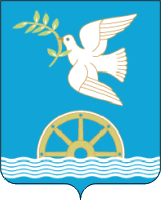 АДМИНИСТРАЦИЯ СЕЛЬСКОГО ПОСЕЛЕНИЯ ОКТЯБРЬСКИЙ СЕЛЬСОВЕТ МУНИЦИПАЛЬНОГО РАЙОНА БЛАГОВЕЩЕНСКИЙ РАЙОНРЕСПУБЛИКИ БАШКОРТОСТАН(наименование органа муниципального контроля)от «»г.	№1. Провести проверку в отношении1. Провести проверку в отношении(наименование юридического лица, фамилия, имя, отчество (последнее — при наличии) индивидуального предпринимателя)(наименование юридического лица, фамилия, имя, отчество (последнее — при наличии) индивидуального предпринимателя)(наименование юридического лица, фамилия, имя, отчество (последнее — при наличии) индивидуального предпринимателя)(наименование юридического лица, фамилия, имя, отчество (последнее — при наличии) индивидуального предпринимателя)2. Место нахождения:(юридического лица (филиалов, представительств, обособленных структурных подразделений), места фактического осуществления деятельностииндивидуальным предпринимателем и (или) используемых ими производственных объектов)(юридического лица (филиалов, представительств, обособленных структурных подразделений), места фактического осуществления деятельностииндивидуальным предпринимателем и (или) используемых ими производственных объектов)(юридического лица (филиалов, представительств, обособленных структурных подразделений), места фактического осуществления деятельностииндивидуальным предпринимателем и (или) используемых ими производственных объектов)(юридического лица (филиалов, представительств, обособленных структурных подразделений), места фактического осуществления деятельностииндивидуальным предпринимателем и (или) используемых ими производственных объектов)3. Назначить лицом(ами), уполномоченным(и) на проведение проверки:3. Назначить лицом(ами), уполномоченным(и) на проведение проверки:3. Назначить лицом(ами), уполномоченным(и) на проведение проверки:(фамилия, имя, отчество (последнее — при наличии), должность должностного лица (должностных лиц), уполномоченного(ых) на проведение проверки)(фамилия, имя, отчество (последнее — при наличии), должность должностного лица (должностных лиц), уполномоченного(ых) на проведение проверки)(фамилия, имя, отчество (последнее — при наличии), должность должностного лица (должностных лиц), уполномоченного(ых) на проведение проверки)(фамилия, имя, отчество (последнее — при наличии), должность должностного лица (должностных лиц), уполномоченного(ых) на проведение проверки)организаций следующих лиц:(фамилия, имя, отчество (последнее — при наличии), должности привлекаемых к проведению проверки экспертов и (или) наименование экспертной организациис указанием реквизитов свидетельства об аккредитации и наименования органа по аккредитации, выдавшего свидетельство об аккредитации)(фамилия, имя, отчество (последнее — при наличии), должности привлекаемых к проведению проверки экспертов и (или) наименование экспертной организациис указанием реквизитов свидетельства об аккредитации и наименования органа по аккредитации, выдавшего свидетельство об аккредитации)(фамилия, имя, отчество (последнее — при наличии), должности привлекаемых к проведению проверки экспертов и (или) наименование экспертной организациис указанием реквизитов свидетельства об аккредитации и наименования органа по аккредитации, выдавшего свидетельство об аккредитации)5. Настоящая проверка проводится в рамках5. Настоящая проверка проводится в рамках(наименование вида (видов) государственного контроля (надзора), муниципального контроля, реестровый(ые) номер(а) функции(й) в федеральнойгосударственной информационной системе «Федеральный реестр государственных и муниципальных услуг (функций)»)(наименование вида (видов) государственного контроля (надзора), муниципального контроля, реестровый(ые) номер(а) функции(й) в федеральнойгосударственной информационной системе «Федеральный реестр государственных и муниципальных услуг (функций)»)(наименование вида (видов) государственного контроля (надзора), муниципального контроля, реестровый(ые) номер(а) функции(й) в федеральнойгосударственной информационной системе «Федеральный реестр государственных и муниципальных услуг (функций)»)настоящая проверка проводится с целью:задачами настоящей проверки являются:8. Срок проведения проверки:К проведению проверки приступить с	«К проведению проверки приступить с	«К проведению проверки приступить с	«К проведению проверки приступить с	««220220 года. года.Проверку окончить не позднее	«Проверку окончить не позднее	«»»220 года. года. года.9. Правовые основания проведения проверки:9. Правовые основания проведения проверки:9. Правовые основания проведения проверки:9. Правовые основания проведения проверки:9. Правовые основания проведения проверки:9. Правовые основания проведения проверки:9. Правовые основания проведения проверки:(ссылка на положение нормативного правового акта, в соответствии с которым осуществляется проверка)(ссылка на положение нормативного правового акта, в соответствии с которым осуществляется проверка)(ссылка на положение нормативного правового акта, в соответствии с которым осуществляется проверка)(ссылка на положение нормативного правового акта, в соответствии с которым осуществляется проверка)(ссылка на положение нормативного правового акта, в соответствии с которым осуществляется проверка)(ссылка на положение нормативного правового акта, в соответствии с которым осуществляется проверка)(ссылка на положение нормативного правового акта, в соответствии с которым осуществляется проверка)(ссылка на положение нормативного правового акта, в соответствии с которым осуществляется проверка)(ссылка на положение нормативного правового акта, в соответствии с которым осуществляется проверка)(ссылка на положение нормативного правового акта, в соответствии с которым осуществляется проверка)(ссылка на положение нормативного правового акта, в соответствии с которым осуществляется проверка)(ссылка на положение нормативного правового акта, в соответствии с которым осуществляется проверка)(ссылка на положение нормативного правового акта, в соответствии с которым осуществляется проверка)(ссылка на положение нормативного правового акта, в соответствии с которым осуществляется проверка)(ссылка на положение нормативного правового акта, в соответствии с которым осуществляется проверка)(ссылка на положение нормативного правового акта, в соответствии с которым осуществляется проверка)актами, подлежащие проверке1)2)3)(с указанием наименований, номеров и дат их принятия)(должность, фамилия, инициалы руководителя, заместителя руководителя органа государственногоконтроля (надзора), органа муниципального контроля, издавшего распоряжение или приказо проведении проверки)(подпись, заверенная печатью)(фамилия, имя, отчество (последнее — при наличии) и должность должностного лица, непосредственно подготовившего проект распоряжения (приказа),
контактный телефон, электронный адрес (при наличии))(наименование органа муниципального контроля)__________________________________________________________(подпись проверяющего)(подпись уполномоченного представителя юридического лица, индивидуального предпринимателя, его уполномоченного представителя)____________________________________________________________(подпись проверяющего)(подпись уполномоченного представителя юридического лица, индивидуального предпринимателя, его уполномоченного представителя)N п/пСодержание предписанияСрок исполнения123(дата начала ведения журнала)(наименование юридического лица/фамилия, имя, отчество(в случае, если имеется) индивидуального предпринимателя)(адрес (место нахождения) постоянно действующего исполнительного органа юридического лица/место жительства(место осуществления деятельности (если не совпадает с местом жительства) индивидуального предпринимателя)(государственный регистрационный номер записи о государственной регистрации юридического лица/индивидуального предпринимателя, идентификационный номер налогоплательщика (для индивидуального предпринимателя); номер реестровой записи и дата включения сведений в реестр субъектов малого или среднего предпринимательства (для субъектов малого или среднего предпринимательства)Ответственное лицо:(фамилия, имя, отчество (в случае, если имеется), должность лица (лиц), ответственного за ведение журнала учета проверок)(фамилия, имя, отчество (в случае, если имеется), руководителя юридического лица, индивидуального предпринимателя)Подпись:1Дата начала и окончания проверки2Общее время проведения проверки (в отношении субъектов малого предпринимательства и микропредприятийуказывается в часах)3Наименование органа государственного контроля (надзора), наименование органа муниципального контроля4Дата и номер распоряжения или приказа о проведении проверки5Цель, задачи и предмет проверки6Вид проверки (плановая или внеплановая):в отношении плановой проверки:— со ссылкой на ежегодный план проведения проверок; в отношении внеплановой выездной проверки:— с указанием на дату и номер решения прокурора о согласовании проведения проверки (в случае, если такое согласование необходимо)7Дата и номер акта, составленного по результатам проверки, дата его вручения представителю юридического лица, индивидуальному предпринимателю8Выявленные нарушения обязательных требований (указываются содержание выявленного нарушения со ссылкой на положение нормативного правового акта, которым установлено нарушенное требование, допустившее его лицо)9Дата, номер и содержание выданного предписания об устранении выявленных нарушений10Фамилия, имя, отчество (в случае, если имеется), должность должностного лица (должностных лиц), проводящего(их) проверку11Фамилия, имя, отчество (в случае, если имеется), должности экспертов, представителей экспертных организаций, привлеченных к проведению проверки12Подпись должностного лица (лиц), проводившего проверку"____" ____________ 20___ г.N ______N __________"____" _________ 20__ г.